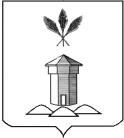 АДМИНИСТРАЦИЯ БАБУШКИНСКОГО МУНИЦИПАЛЬНОГО ОКРУГА ВОЛОГОДСКОЙ ОБЛАСТИОб утверждении расчета нормативных затрат на финансовое обеспечение выполнения муниципального задания МБУ «Физкультурно-оздоровительный комплекс «Фокус» на 2023 годВ соответствии с Приказом Министерства культуры РФ от 28 марта 2019 г. № 357 «Об утверждении Общих требований к определению нормативных затрат на оказание государственных (муниципальных) услуг в сфере культуры и кинематографии, применяемых при расчете объема субсидии на финансовое обеспечение выполнения государственного (муниципального) задания на оказание государственных (муниципальных) услуг (выполнение работ) государственным (муниципальным) учреждением», Постановлением администрации Бабушкинского муниципального округа Вологодской области от 13 января 2023 года №43 «О Порядке формирования муниципального задания на оказание муниципальных услуг (выполнение работ) в отношении муниципальных учреждений округа и финансового обеспечения выполнения муниципального задания», руководствуясь УставомПОСТАНОВЛЯЮ: Утвердить прилагаемый расчёт нормативных затрат на финансовое обеспечение выполнения муниципального задания на 2023 год муниципального бюджетного учреждения «Физкультурно-оздоровительный комплекс «Фокус»,  где территориальный и отраслевой коэффициент равны 1.Контроль за настоящим постановлением возложить на заместителя Главы Бабушкинского муниципального округа Вологодской области.Настоящее постановление подлежит размещению на официальном сайте Бабушкинского муниципального округа в информационно-телекоммуникационной сети «Интернет», вступает в силу с момента подписания и распространяется на правоотношения, возникшие с 04.12.2023 года.01.12.2023 г.№1025с.им. БабушкинаГлава округа                                                                              Т.С. Жирохова